$105,000.00BENDER-IMBERI12634 FLYING W ROAD, MOBRIDGELOT 58 IN NW4 18-124-79RECORD #3492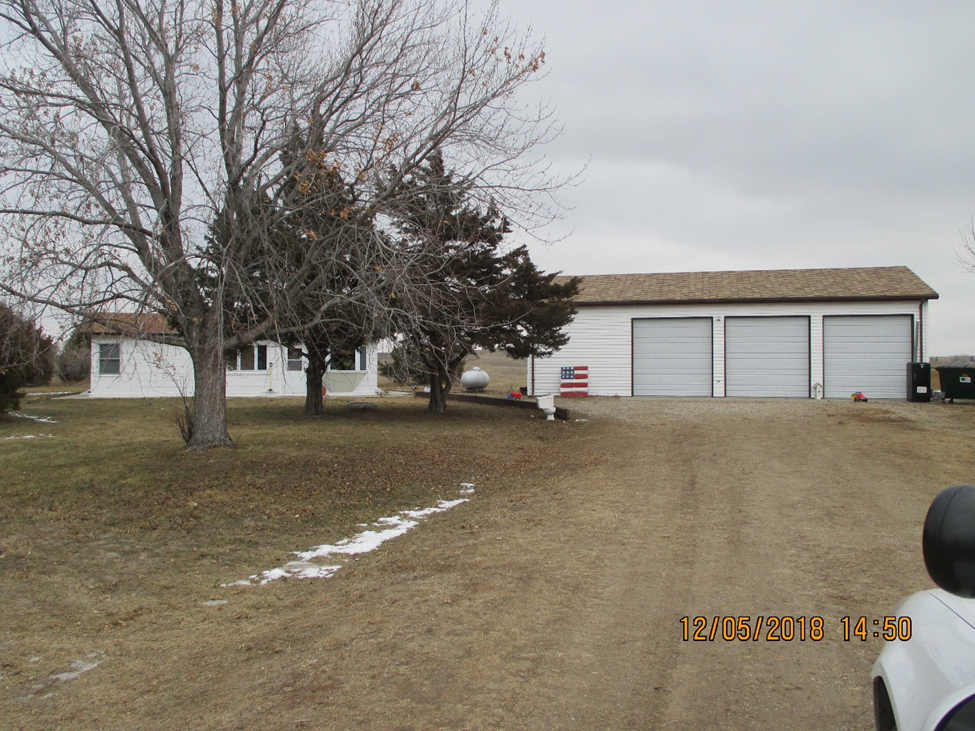 LOT SIZE 4.04 ACRES                                                          GROUND FLOOR 1080 SQ FTSINGLE FAMILY ONE STORY                                              2 BEDROOMS 1 BATHFAIR CONDITION & QUALITY                                         OPEN SLAB PORCH 216 SQ FTBUILT IN 1975CENTRAL AIR2000; ADD FINISHED BASEMENT2002; ADD 30’ X 48’ DETACHED GARAGESOLD ON 10/19/18 FOR $105,000ASSESSED IN 2018 AT $68,480ASSESSED IN 2012 AT $97,765                                                      RECORD #3492 